TALL/SHORT: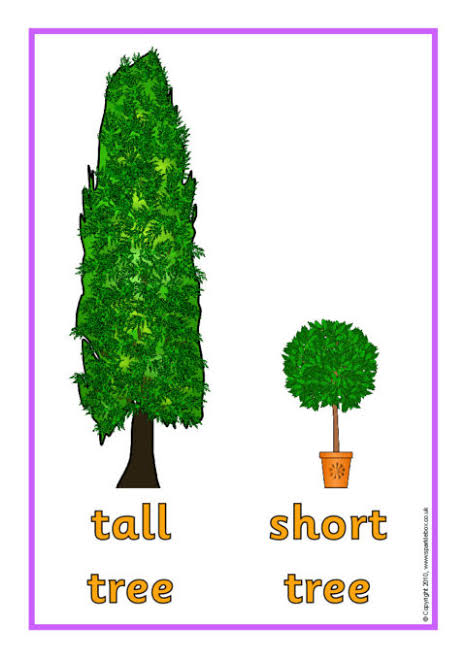 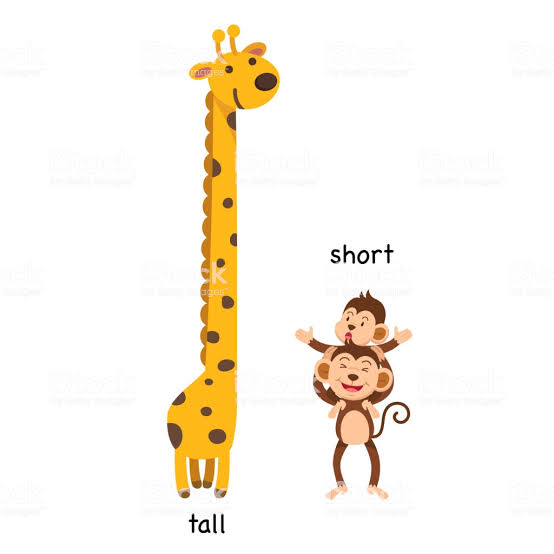 DRAW A SHORT TREE: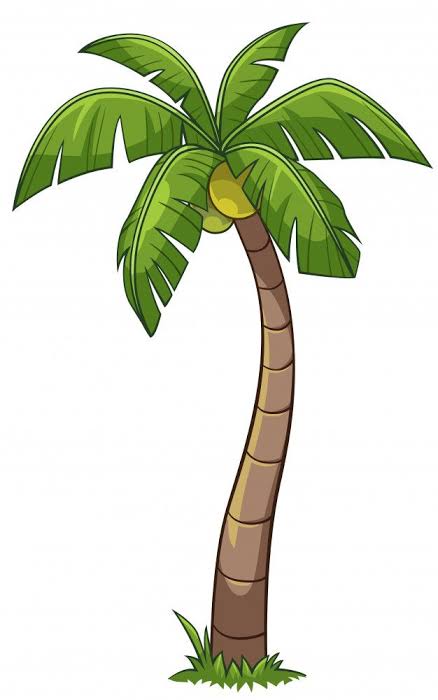 DRAW A TALL LADDER: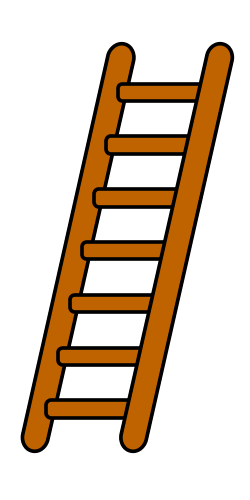 